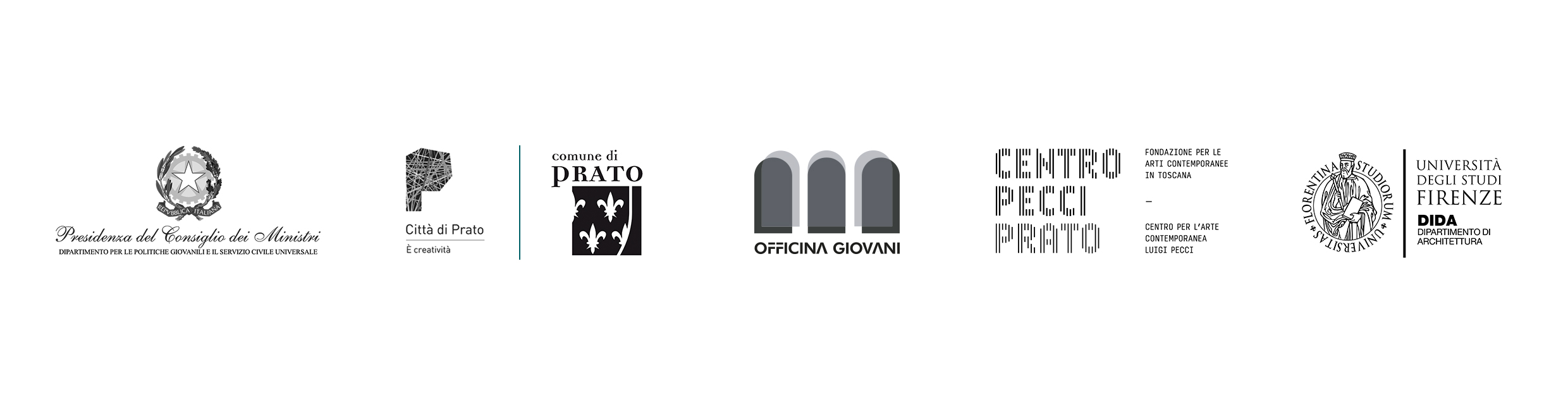 Allegato 1DOMANDA DI PARTECIPAZIONE AL PROGETTO ARTE, DESIGN E IMPRESA PER NUOVI GIOVANI TALENTI Il/la sottoscritto/a …………………………………………………………………… Nato/a ……………………………… Prov. …… il ……………………………………………… Codice Fiscale ……………………………………………………….. Residente a ……………………………… Prov. … In Via ……………………………… N……. CAP………… Cellulare…………………………………….. email……………………………………………………………….. Pec ……………………………………………………………………..ChiedeDi partecipare alla selezione relativa al progetto Arte Design Impresa per nuovi giovani talentiDichiara (cancellare le voci che non interessano)■ Di essere in possesso del seguente titolo di studio:...........……………………………………..…conseguito presso …………………………………………………...………………il……………...……....■ Di essere iscritto al … anno accademico del corso di laurea in …………………..……………..…..presso l’Università ………………………………………………………………………………….■ di aver preso conoscenza di tutte le clausole del bando e di accettarle totalmente senza riserva alcuna■ di essere consapevole che l’attività di progettazione prevista dal bando non instaura in alcun modo un rapporto di lavoro e non obbliga la struttura ospitante ad una successiva assunzione o reimpiegoAutorizza l’Associazione Luigi Pecci ad elaborare tutti i dati personali ai sensi e per gli effetti previsti dalla legge italiana 196/2003 e successive modificheLuogo e data								Firma